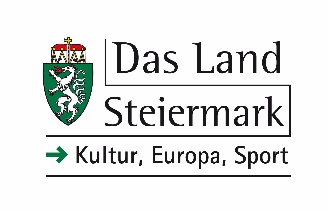 KUNSTRAUM STEIERMARK Stipendium des Landes Steiermark 2023/2024An dasAmt der Steiermärkischen Landesregierung
Abteilung 9 Kultur, Europa, SportLandhausgasse 78010 GrazBewerbungsformularEinreichfrist 25. Mai 2022Vorname					      Familien- oder NachnameAdresse (PLZ/Ort/Straße/Nr./Tür)Telefon Geburtsdatum					      GeburtsortBank						      KontowortlautIBAN						      BIC□ Bildende Kunst		  □ Musik	   □ Literatur	    □ Theater/Performance		□ Film(Zutreffendes bitte ankreuzen)*Der Bewerbung sind folgende Unterlagen in vierfacher Ausfertigung anzuschließen: Lebenslauf in Kurzform, Motivationsschreiben mit Beschreibung des vorgesehenen Arbeitsraums, des Arbeitsvorhabens und Beispiele bisheriger Arbeiten (keine Originale!). Sollte es zur Darstellung des künstlerischen Werkes unbedingt notwendig sein, können repräsentative Links (nicht mehr als 5) bzw. USB-Sticks bereitgestellt werden.Die Bewerbungsunterlagen sollen ausschließlich auf dem Postweg mit dem deutlichen Vermerk „KUNSTRAUM STEIERMARK Stipendium des Landes Steiermark“ auf dem Kuvert eingehen.Es wird darauf aufmerksam gemacht, dass nur vollständig ausgefüllte Unterlagen mit den genannten Beschreibungen und Arbeitsproben der Jury vorgelegt werden.Eine Rücksendung der Unterlagen erfolgt nur dann, wenn ein geeignetes und frankiertes Kuvert der Einreichung beigelegt ist. Für Beschädigungen oder Verlust von Unterlagen kann jedoch keine Haftung übernommen werden.Datenschutzrechtliche BestimmungenWenn Sie an dieser Ausschreibung teilnehmen, akzeptieren Sie folgende Bedingungen:Die eingereichten Bewerbungen werden vom Amt der Steiermärkischen Landesregierung/Abteilung 9 Kultur, Europa, Sport als verantwortliche Stelle verarbeitet. Die entsprechenden personenbezogenen Daten werden ausschließlich zu Zwecken der Abwicklung der Ausschreibung, Bewertung durch eine Jury, Preisverleihung und Dokumentation verarbeitet. Beachten Sie, dass die/der Preisträger*innen öffentlich bekanntgemacht wird. Im Rahmen der Landeskulturpreisverleihung werden von den Preisträger*innen Bild- und Tonaufnahmen gemacht, die veröffentlicht werden können. Die Veröffentlichung kann in Printmedien, sozialen Medien, Publikationen und auf den Websites des Landes Steiermark erfolgen; an dieser Dokumentation und den Veröffentlichungen hat das Land als Preisverleiher ein berechtigtes Interesse.Auf der Datenschutz-Informationsseite des Amtes der Steiermärkischen Landesregierung (https://datenschutz.stmk.gv.at) stehen weitere relevante Informationen zur Verfügung. Ort/Datum					      UnterschriftKUNSTRAUM STEIERMARK Stipendium des Landes Steiermark 2023/2024Verpflichtungserklärung (ist der Einreichung unterschrieben beizulegen):1Im Falle des Erhalts eines KUNSTRAUM STEIERMARK Stipendiums des Landes Steiermark verpflichten sich alle Bewerber*innen, dieses ausschließlich für den in der Ausschreibung formulierten Zweck zu verwenden. Alle Änderungen bei den für das Stipendium maßgebenden Umständen sind unverzüglich der Abteilung 9 Kultur, Europa, Sport mitzuteilen. Es ist nicht zulässig, das Stipendium ohne vorherige Zustimmung der Abteilung für andere als die angegebenen Maßnahmen/Tätigkeiten einzusetzen.2Für den Fall, dass das Stipendium nicht für den gewidmeten Zweck verwendet wird oder die Verpflichtungen gemäß Punkt 4 nicht erfüllt werden, verpflichtet sich der/die Stipendiat*in das Stipendium auf Anforderung durch das Land Steiermark binnen 14 Kalendertagen ab Erhalt der Aufforderung zurückzuzahlen.3Im Fall einer Ateliergemeinschaft sind Namen und Geburtsdaten aller Nutzer*innen anzuführen.______________________________________________________________________________________________________________________________________________________________________________________________________________________________4Unter Voraussetzung, dass der/die Einreicher*in das Stipendium zugesprochen wird, erklärt sich diese*r mit der Veröffentlichung ihres/seines Namens und einer Beschreibung der Tätigkeit samt Illustrationen im Sinnes des Datenschutzgesetzes, DSG 2000, BGBl. I Nr. 165/1999 in der geltenden Fassung einverstanden.5Zur Dokumentation des Fortschritts des Projekts KUNSTRAUM STEIERMARK Stipendium des Landes Steiermark verpflichtet sich der/die Stipendiat*in zu einem halbjährlichen Reporting, zur Teilnahme am Tag der offenen Ateliertür sowie zu regelmäßiger Information über Projekte und Veranstaltungen, damit diese in die Website des Kulturressorts Eingang finden können.6Der/die Stipendiat*in verpflichtet sich, zuständige Mitarbeiter*innen des Kulturressorts nach Voranmeldung zu empfangen.Ort/Datum					      UnterschriftE-mail:________________________________________Website:Kurzbeschreibung des künstlerischen Vorhabens und der dafür notwendigen Räumlichkeit*:(*Pflichtfelder)